ΣΑΒΒΑΤΟ, 27/10/201806:45	ΜΑΖΙ ΤΟ ΣΑΒΒΑΤΟΚΥΡΙΑΚΟ  W          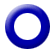 Ενημερωτική εκπομπή με τον Γιάννη Σκάλκο και την Ευρυδίκη Χάντζιου. Τρίωρη ενημερωτική εκπομπή που αναλύει όλη την επικαιρότητα με απευθείας συνδέσεις, συνεντεύξεις και ανταποκρίσεις.Ο Γιάννης Σκάλκος και η Ευρυδίκη Χάντζιου μάς ενημερώνουν για ό,τι συμβαίνει στην πολιτική, την οικονομία, την καθημερινότητα, στον πολιτισμό και τον αθλητισμό.Σκηνοθεσία: Αντώνης Μπακόλας.Αρχισυνταξία: Χαρά Ψαθά.Διεύθυνση παραγωγής: Αλίκη Θαλασσοχώρη.  10:00	ΠΑΜΕ ΑΛΛΙΩΣ W         Ενημερωτική εκπομπή με τον Τάκη Σαράντη.«Πάμε Αλλιώς» την ενημέρωση, την πολιτική, τον πολιτισμό, την υγεία, τον αθλητισμό, τα ρεπορτάζ. Ο Τάκης Σαράντης  προσεγγίζει χαλαρά την επικαιρότητα και τις ειδήσεις, με μια διαφορετική ματιά, δίνοντας το ειδησεογραφικό στίγμα …αλλιώς, μέσα από μία διαφορετική οπτική γωνία.Αρχισυνταξία: Αθηνά Σαλούστρου.Σκηνοθεσία: Νίκος Παρλαπάνης.Διεύθυνση παραγωγής: Αλίκη Θαλασσοχώρη.12:00     ΕΡΤ ΕΙΔΗΣΕΙΣ – ΕΡΤ ΑΘΛΗΤΙΚΑ – ΕΡΤ ΚΑΙΡΟΣ   W12:30	ΕΠΤΑ   W           Με τη Βάλια ΠετούρηΗ εβδομαδιαία πολιτική ανασκόπηση της ΕΡΤ1, κάθε Σάββατο στις 12.30 το μεσημέρι.Μέσα από τη συνέντευξη με πρόσωπα της επικαιρότητας, αναλύονται οι εξελίξεις της εβδομάδας που εκπνέει  και αναζητούνται  οι προεκτάσεις των πολιτικών γεγονότων.Τα βίντεο της ειδησεογραφίας, δίνουν το στίγμα του επταημέρου που πέρασε, αναδεικνύοντας  όσα συνέβησαν στο πολιτικό πεδίο.Παρουσίαση-αρχισυνταξία: Βάλια ΠετούρηΣκηνοθεσία:  Αντώνης ΜπακόλαςΔημοσ/κή επιμέλεια-αρχισυνταξία κοντρόλ: Μανιώ ΜάνεσηΔιεύθυνση παραγωγής: Γεωργία ΜαράντουΣκηνοθεσία video: Γιώργος ΚιούσηςΔιεύθυνση φωτισμού: Ανδρέας ΖαχαράτοςΣΑΒΒΑΤΟ, 27/10/201813:30	EUROPE  W Εκπομπή με την Εύα Μπούρα.Πρόκειται για μία εβδομαδιαία τηλεοπτική εκπομπή στοχευμένη στις εξελίξεις στην Ευρωπαϊκή Ένωση.Καταγράφει, αναλύει και ενημερώνει το κοινό πάνω σε σημαντικά ευρωπαϊκά ζητήματα,  σε μία κρίσιμη και μεταβατική περίοδο για την Ευρώπη.Φέτος, ενόψει και των  ευρωεκλογών, οι οποίες  θα διεξαχθούν τον  Μάιο του 2019, θα δίνει έμφαση σε κρίσιμα θέματα για την μελλοντική πορεία της  Ευρωπαϊκής Ένωσης  και κυρίως  στην προώθηση των  θέσεων  της Ελλάδος, σε σχέση  με  τις αλλαγές που δρομολογούνται στην ευρωπαϊκή σκηνή.Με αποστολές κάθε μήνα σε Στρασβούργο – Βρυξέλλες,  στα κέντρα των ευρωπαϊκών αποφάσεων, ρεπορτάζ από το εξωτερικό, σύνδεση με ανταποκριτές, μαγνητοσκοπημένες συνεντεύξεις και συζήτηση στο στούντιο, η εκπομπή «Εurope» στοχεύει να αναδείξει μεγάλα ευρωπαϊκά ζητήματα, όπως το μέλλον της Ευρωπαϊκής Ένωσης,   η μετανάστευση, η ανεργία, η ανάπτυξη, το περιβάλλον, η ψηφιακή εποχή κλπ., να καλύψει θέματα που ενδιαφέρουν τους Ευρωπαίους πολίτες και δεν αποκτούν πρωτεύουσα θέση στην ειδησεογραφία αλλά και να καταγράψει τη νέα ευρωπαϊκή σκηνή, μετά  και τις κρίσιμες ευρωεκλογές του 2019.Έρευνα-παρουσίαση: Εύα ΜπούραΣκηνοθεσία: Νίκος Παρλαπάνης
Αρχισυνταξία: Σάκης Τσάρας
Διεύθυνση παραγωγής: Γεωργία Μαράντου15:00     ΕΡΤ ΕΙΔΗΣΕΙΣ – ΕΡΤ ΑΘΛΗΤΙΚΑ – ΕΡΤ ΚΑΙΡΟΣ   W16:00     ΞΕΝΟ ΝΤΟΚΙΜΑΝΤΕΡ     GR    Α΄ ΤΗΛΕΟΠΤΙΚΗ ΜΕΤΑΔΟΣΗ«Κρυμμένα ίχνη» (Hidden traces)Ντοκιμαντέρ, παραγωγής 2014.Νέα αρχαιολογικά ευρήματα, μαρτυρίες και διηγήσεις για τον πόλεμο, συνεντεύξεις με ειδικούς και ψηφιακές αναπαραστάσεις αποκαλύπτουν τα μέχρι σήμερα κρυμμένα ίχνη των πιο σημαντικών επεισοδίων στην Ιστορία του πολέμου. Κάθε πεδίο μάχης γίνεται ανοιχτό βιβλίο που  φέρνει στο φως απρόσμενα στοιχεία και λεπτομέρειες για τις διάσημες μάχες και μας βοηθούν να καταλάβουμε πώς ακριβώς εξελίχθηκαν τα γεγονότα και την σημασία τους για την έκβαση του φοβερού αυτού πολέμου.«Η Απόβαση στη Νορμανδία – 6 Ιουνίου 1944» (D DAY)Προσωπικά και καθημερινά αντικείμενα όπως κράνη, σφαίρες, όπλα, κονσέρβες βγήκαν στο φως από πρόσφατες αρχαιολογικές ανασκαφές. Στρατιώτες και πολίτες άφησαν τα ίχνη τους στο πεδίο της μάχης και σε υπόγεια σπιτιών και φέρνουν στο φως μυστικά μέχρι τώρα καλά κρυμμένα για τον Β΄ Παγκόσμιο Πόλεμο. Προσωπικές ιστορίες, συνεντεύξεις με ειδικούς και ψηφιακές αναπαραστάσεις ζωντανεύουν την απόβαση στη Νορμανδία και τον πόλεμο. ΣΑΒΒΑΤΟ, 27/10/201817:00    ΙΣΤΟΡΙΕΣ ΜΟΔΑΣ    W                 ΝΕΑ ΕΚΠΟΜΠΗ Παρθενώνας, μωσαϊκά και ελληνικά αγγεία. Καραβάκια, κύματα και κυκλαδίτικα ειδώλια. Γλυπτά που γίνονται μόδα, ελληνικό φως, δωρική λιτότητα και το γαλάζιο του Αιγαίου όλα σε ένα ντραπέ φόρεμα, ένα αρχαιοελληνικό σανδάλι, ένα πολύχρωμο μαντίλι για το λαιμό.Κάπως έτσι ξεκινάει το παραμύθι της ελληνικής μόδας. Σαν ανάγκη για παραγωγή στάτους «Made in Greece» ως κοινωνικό αλλά και καταναλωτικό φαινόμενο. Χρώματα και υφές, διακοσμητικά στοιχεία και χειροποίητες λεπτομέρειες. Όλα σύμβολα αρχαιοελληνικού πολιτισμού, αλλά και σύγχρονου. Δημιουργίες που εμπνέονται ίσως από το ελληνικό χθες και προχωρούν με δυναμισμό  σε ένα παγκοσμιοποιημένο μέλλον.Οι «Ιστορίες Μόδας» αφηγούνται ιστορίες από το παρελθόν, καταγράφουν το παρόν και  μιλούν για το αύριο της ελληνικής μόδας. Στήνουν μια πασαρέλα και καλούν επάνω σχεδιαστές, φωτογράφους, εκδότες, δημοσιογράφους, στιλίστες, μοντέλα, μακιγιέρ, κομμωτές, δημιουργούς κοσμημάτων και αξεσουάρ. Όλους εκείνους τους ανθρώπους της έμπνευσης και της δημιουργίας που έκαναν και κάνουν την καρδιά της ελληνικής μόδας να χτυπά δυνατά. Στην Ελλάδα αλλά και στο εξωτερικό. Πάντοτε όμως με εκρήξεις δημιουργικότητας, επιμονής, αγάπης και συχνά εμμονής για την Τέχνη τους.Ναι, η μόδα μιλάει ελληνικά. Και έχει πολλά να πει και να δείξει. Οι «Ιστορίες Μόδας» μπήκαν στα ατελιέ, άγγιξαν υφάσματα, άκουσαν τις ραπτομηχανές να δουλεύουν, παρακολούθησαν πρόβες, φωτογραφήσεις και επιδείξεις. Άκουσαν τα όνειρα αλλά και τα παράπονα των δημιουργών. Μίλησαν με ανθρώπους που ξεχωρίζουν για το στιλ τους, με ανθρώπους που έχουν αφιερωθεί στην ιστορία της ελληνικής μόδας, ακολούθησαν τάσεις, ανέλυσαν φόρμες, χρώματα και μοτίβα.Κάθε μία από τις 12 εκπομπές είναι αφιερωμένη σε μία τάση της μόδας, σε ένα στιλ. Και μέσα από πολύχρωμες εικόνες, ασπρόμαυρο αρχειακό υλικό, υπέροχα ρούχα και την αφήγηση του Γιώργου Κοτανίδη, οι πρωταγωνιστές της κάθε εκπομπής δίνουν το στίγμα τους.Ενδεικτικά, στις «Ιστορίες Μόδας» εμφανίζονται μεταξύ άλλων οι: Γιάννης Τσεκλένης, Έλενα Κουντουρά, Λουκία, Βασίλης Ζούλιας, Γιώργος Ελευθεριάδης, Ορσαλία Παρθένη, Ντίμης Κρίτσας, Κωνσταντίνος Τζούμας, Τάσος Βρεττός, Άρης Τερζόπουλος, Έλις Κις, Κώστας Κουτάγιαρ, Τάμτα, Λάκης Γαβαλάς, Ιωάννα Λαλαούνη, Βαγγέλης Κύρης, Νικόλας Γεωργίου, Γιάννης Σεργάκης, Mi-Ro, Ιωάννα Παπαντωνίου, Λάσκαρης Βαλαβάνης, Μάκης Τσέλιος, Δάφνη Βαλέντε, Χάρης & Άγγελος, Αχιλλέας Χαρίτος.Καλλιτεχνική διεύθυνση: Άννα Παπανικόλα.Σκηνοθεσία: Λεωνίδας Πανονίδης.Αρχισυνταξία: Σάντυ Τσαντάκη.Δημοσιογραφική επιμέλεια: Μαρία Παμπουκίδη.Διεύθυνση φωτογραφίας: Ευθύμης Θεοδόσης.Επιμέλεια ήχου: Απόστολος Ντασκαγιάννης.Αφήγηση: Γιώργος Κοτανίδης.Μοντάζ: Δημήτρης Τσιώκος.Οργάνωση παραγωγής: Βασίλης Κοτρωνάρος.Παραγωγή: Foss On Air.Εκπομπή 3η:  «Φουτουριστική»	Τι κάνει η ελληνική μόδα όταν δεν νοσταλγεί το παρελθόν της; Ονειρεύεται το μέλλον της. Μπορεί να μην είχαμε ποτέ στα αλήθεια Paco Rabanne ή Andre Courreges, ούτε Τζέιν Φόντα στον ρόλο της Μπαρμπαρέλα αλλά αυτό δεν σημαίνει ότι οι εγχώριοι σχεδιαστές, τα μοντέλα, οι κομμωτές, οι δημιουργοί προτύπων για το τώρα και το μετά, έκρυβαν ή καταπίεζαν τις ανησυχίες τους.ΣΑΒΒΑΤΟ, 27/10/2018Με την ελληνική μόδα να αφομοιώνει τάσεις συχνά με χρονοκαθυστέρηση, τουλάχιστον σε προηγούμενες δεκαετίες, οι σύγχρονοι πρωταγωνιστές της πλέον, ενημερώνονται και δημιουργούν τις δικές τους κολεξιόν σχεδόν ταυτόχρονα με τους συναδέλφους τους, για να σκηνοθετήσουν μικρές ιστορίες στα περιοδικά, σε επιδείξεις μόδας, στο Instagram, παίζοντας με λέξεις στα αγγλικά, προκειμένου να ακουστεί η φωνή τους ακόμη πιο δυνατά.Ο Λάκης Γαβαλάς, σε μια εποχή που όλοι θέλουν να κάνουν κουτύρ, επιμένει πως έχει επενδύσει στο στιλ της καθημερινότητας αλλά και στην Ελλάδα. Αν και αντιπροσώπευε κάποια στιγμή περισσότερες από 90 εταιρίες, δεν μπήκε όπως λέει στον πειρασμό να αντιγράψει κανέναν. Σήμερα που έχουμε λιγότερα χρήματα, ο Λάκης Γαβαλάς πιστεύει πως έχουμε περισσότερο στιλ σαν λαός. Όσο για το Ίντερνετ σαν μέσο επικοινωνίας; Δεν ζει για τα likes, δεν ακολουθεί κανέναν στο Instagram, προτιμά να δηλώνει διασκεδαστής του εαυτού του.H Δάφνη Βαλέντε, με σπουδές στο Central Saint Martins, σχεδιάζει ρούχα με κίνηση, για ένα ατέλειωτο καλοκαίρι, ελπίζει στην τεχνολογία των υλικών, ρούχα που ζεσταίνουν ή δροσίζουν το δέρμα, υφάσματα από καλαμπόκι ή μανιτάρια, τρισδιάστατες εκτυπώσεις, σε μια πασαρέλα που ζωντανεύει στα social media τις τάσεις κάθε νέας συλλογής.Η Τάμτα, σαν μούσα και αουτσάιντερ της μόδας μαζί, περιγράφει την πρώτη ιστορία μόδας που θυμάται. Περιοδικά Burda, ξεχωριστά πατρόν, η μαμά που ντύνει την κούκλα της. Πώς φαντάζεται η Τάμτα το μέλλον της μόδας; Aρκεί όπως λέει να εμπνευστεί από τις εκκεντρικές εμφανίσεις του σήμερα, την Lady Gaga, τον David Bowie, τον Εlton John…Η Αντιγόνη Δέλιου, μοντέλο και ιδιοκτήτρια πρακτορείου μοντέλων, ήρθε από το μέλλον για να φωτίσει το παρελθόν και το παρόν, με δυναμισμό και ρεαλισμό. Έχει ζήσει την χρυσή εποχή της ελληνικής μόδας, και για την φουτουριστική εκδοχή της, λέει πως θα πρέπει να ανασυγκροτηθούμε, να προσέξουμε την υπερβολή με το Instagram, να επενδύσουμε στην αμεσότητα της εικόνας, αλλά να μην χάσουμε την ουσία, τη δράση, το …doing.Ο Βαγγέλης Χατζής, κομμωτής που έχει αναλάβει σόου υπερπαραγωγές στην Αθήνα, με παράλληλες επιδείξεις των πιο αναγνωρίσιμων και απαιτητικών σχεδιαστών μόδας, ζει στο σήμερα, τον συναρπάζει η εποχή μας που όλα γίνονται τόσο γρήγορα, αν και δεν του αρέσει η λέξη μόδα και το εφήμερο της έννοιας μόδα. Προτιμά να μιλάει με πάθος για το στιλ και την εξέλιξη του, είναι συλλέκτης περιοδικών, λευκωμάτων, εικόνων, δεν θα τον βρείτε στο Facebook και το Instagram, πολύ απλά γιατί δεν τα χρησιμοποιεί. Δεν θέλησε ποτέ να κοινοποιήσει ποιους κουρεύει για να αποκτήσει μεγαλύτερη πελατεία. Κι αν έφτιαχνε ένα editorial για ένα περιοδικό και την ελληνική μόδα του μέλλοντος; Θα εμπνεόταν όπως λέει από την ταινία «Blade Runner».Και οι Βlade Runners της ελληνικής μόδας; Ο Απόστολος Μητρόπουλος, σχεδιάζοντας ρούχα από το παρόν και το μέλλον, χωρίς σεζόν πλέον, επιμένει πως ο κόσμος αναζητά σήμερα ρούχα καθημερινά, πιο άνετα, πιο φαρδιά, unisex, κόντρα στην αισθητική των Kardashians.Ο Βρεττός Βρεττάκος, επενδύοντας στη λάμψη, στις αντανακλάσεις του καθρέφτη, δημιουργεί σύγχρονες πανοπλίες για απονομές βραβείων, το κόκκινο χαλί, το μουσείο και ονειρεύεται ένα μέλλον για την ελληνική μόδα με πτυχώσεις από δέρμα και μεταλλικά πλέγματα που δημιουργούν τρισδιάστατες στολές με άρωμα Ελλάδας.Φουτουριστική μόδα made in Greece. Ελευθερία, εξουσία και δυναμισμός. Άραγε το digital print θα νικήσει τα περιοδικά; Η υπερβολή είναι αναμενόμενη. Ο κόσμος λέει πως η μόδα πρέπει διαρκώς να αλλάζει. Κι αν ορισμένοι είναι ενάντια στην αλλαγή για την αλλαγή; Ο Yves Saint Laurent είχε πει: «Σημασία έχει να μπορεί κανείς να εκσυγχρονίζει κάθε δημιουργία ανάλογα με τις ανάγκες των καιρών.» Ή όπως έλεγε ο πρωτοπόρος Pierre Cardin που έφτιαξε την πρώτη στολή για το Διάστημα που περπάτησε στο δρόμο: «Αν θέλεις να είσαι σπουδαίος σχεδιαστής, δεν αρκούν τα όμορφα φορέματα. Πρέπει να προκαλείς το κοινό σου».ΣΑΒΒΑΤΟ, 27/10/201817:50     ΞΕΝΟ ΝΤΟΚΙΜΑΝΤΕΡ    GR      Α΄ ΤΗΛΕΟΠΤΙΚΗ ΜΕΤΑΔΟΣΗ«Tην ημέρα που…» (The day when…)Σειρά ντοκιμαντέρ 5 ωριαίων επεισοδίων, παραγωγής Γαλλίας 2015.Οι άντρες που έγραψαν Ιστορία. Σε εποχές μεγάλης κρίσης ή πολέμου, μία προσωπική απόφαση ενός εθνικού ηγέτη μπορεί να αλλάξει τα πάντα. Σαν να βλέπουμε θρίλερ που εκτυλίσσεται μέσα σε 24 ώρες,  μέσα από αρχεία και ιστορικές αναπαραστάσεις θα ζήσουμε την ημέρα όπου κορυφαίας σημασίας προσωπικές επιλογές θα προκαλέσουν μεγάλες αλλαγές στην τελική έκβαση της μάχης.Σκηνοθεσία: Laurent Joffrin & Laurent Portes Επεισόδιο 4ο: «The day when ... Roosevelt chose war» (Ρούζβελτ)Στις 7 Δεκεμβρίου 1941 και ενώ η Ιαπωνική αεροπορία έχει βυθίσει μεγάλο μέρος του στόλου των ΗΠΑ στον Ειρηνικό, ο Ρούζβελτ μόνος αποφασίζει να κηρύξει τον πόλεμο και να επικεντρώσει την επίθεση όχι προς την Ιαπωνία αλλά κατά της Γερμανίας. Παρόλο που εξελέγη για να συνάψει ειρήνη, ο Ρούζβελτ βάζει και την Αμερική στον πόλεμο στο πλευρό των δημοκρατιών. Χωρίς αυτόν, η Γερμανία μάλλον θα είχε νικήσει. 19:00	ΠΡΩΤΑΘΛΗΜΑ SUPER LEAGUE    W  &  HDΠοδόσφαιρο – 8η Αγωνιστική«ΠΑΣ ΛΑΜΙΑ - ΛΕΒΑΔΕΙΑΚΟΣ»Απευθείας μετάδοση από το Δημοτικό Αθλητικό Κέντρο Λαμίας20:55     ΚΕΝΤΡΙΚΟ ΔΕΛΤΙΟ ΕΙΔΗΣΕΩΝ με την Αντριάνα Παρασκευοπούλου    W              ΑΘΛΗΤΙΚΑ  + ΚΑΙΡΟΣ   	22:00	ΞΕΝΗ ΤΑΙΝΙΑ   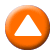 «Ο Γερμανός γιατρός» (The German Doctor / Wakolda)Πολυβραβευμένο ιστορικό δραματικό θρίλερ, συμπαραγωγής Αργεντινής-Ισπανίας-Νορβηγίας-Γαλλίας 2013.Σκηνοθεσία-σενάριο: Λουσία Πουέντσο.Διεύθυνση φωτογραφίας: Νικολάς Πουέντσο.Μοντάζ: Χούγκο Πριμέρο.Μουσική: Αντρές Γκόλντστιν, Ντάνιελ Ταράμπ.Παίζουν: Άλεξ Μπρεντεμιούλ, Νατάλια Ορέιρο, Φλορένθια Μπάδο, Ντιέγκο Περέτι, Έλενα Ρόχερ.Διάρκεια: 85′Υπόθεση: Ο Β΄ Παγκόσμιος Πόλεμος έχει τελειώσει. Ο διαβόητος Γερμανός γιατρός Γιόζεφ Μένγκελε έχει καταφύγει τη δεκαετία του ’60 στην Παταγονία της Αργεντινής. Εκεί θα συναντήσει μια οικογένεια -τον Έντζο, την Εύα και τα τρία τους παιδιά- που θα τον φιλοξενήσει στην πανσιόν τους. Αυτή η στερεοτυπική οικογένεια θα ξυπνήσει τις εμμονές του γιατρού με την αγνότητα και την τελειότητα, ειδικά η Λίλιθ, το 12άχρονο κοριτσάκι που είναι ακόμα πολύ μικροκαμωμένο για την ηλικία του. Όλα τα μέλη της οικογένειας θα γοητευτούν απ’ αυτόν τον κομψό, χαρισματικό άνδρα, με τους ευγενικούς τρόπους, την επιστημονική του γνώση και φυσικά τα χρήματά του, μέχρι να συνειδητοποιήσουν την πραγματική του ταυτότητα: ζουν μαζί μ’ έναν από τους μεγαλύτερους εγκληματίες στην Ιστορία της ανθρωπότητας, τον Γιόζεφ ΣΑΒΒΑΤΟ, 27/10/2018Μένγκελε, τον γνωστό από το στρατόπεδο συγκέντρωσης του Άουσβιτς και σαν «Άγγελο του Θανάτου».Με ατμοσφαιρικά χαμηλούς τόνους, μέσα στο απίστευτο τοπίο της Παταγονίας, η Λουσία Πουέντσο ερευνά ένα μυθοπλαστικό περιστατικό στη ζωή του Γιόζεφ Μένγκελεπου θα μπορούσε εύκολα να είναι πραγματικό. Ταυτόχρονα, η ταινία διερευνά το συναρπαστικό πρόσωπο του κακού, αλλά και το πώς, ένας άνθρωπος αληθινά σατανικός, μπορεί ν’ απομυθοποιηθεί στην προσωπική επαφή.Βραβεία-συμμετοχές:Δέκα Βραβεία της Ακαδημίας Κινηματογράφου της Αργεντινής, μεταξύ των οποίων, Καλύτερης Ταινίας, Καλύτερης Σκηνοθεσίας, Καλύτερου Ανδρικού Ρόλου.Επίσημη πρόταση της Αργεντινής για το Όσκαρ Καλύτερης Ξενόγλωσσης Ταινίας 2014.Συμμετοχή στο Διαγωνιστικό της ενότητας «Ένα Κάποιο Βλέμμα» του Φεστιβάλ Καννών 2013.Συμμετοχή στο Διαγωνιστικό των Βραβείων Γκόγια 2014.Συμμετοχή στο Διαγωνιστικό του Φεστιβάλ του Παλμ Σπρινγκς 2014.23:30	ΕΠΕΤΕΙΑΚΟ ΑΦΙΕΡΩΜΑ  (E)  GR«ΜΝΗΜΕΣ» «Η απώλεια της ιστορικής μνήμης σημαίνει απώλεια της ικανότητας να κατανοήσουμε το παρόν και να προβλέψουμε το μέλλον».Μέσα από πλούσιο αρχειακό υλικό, ανέκδοτα πλάνα από εύφλεκτο αρνητικό των 35mm των πρωτοπόρων κινηματογραφιστών της εποχής 1936-1952 οι θεατές μεταφέρονται σε μία από τις κρισιμότερες περιόδους του νεότερου Ελληνισμού: δικτατορία Μεταξά-Έπος του ’40 και μεγαλείο της Εθνικής Αντίστασης-εμφύλιος σπαραγμός.Ο βετεράνος, αλλά πάντοτε μάχιμος κινηματογραφιστής, αξιοποιεί το πλούσιο οπτικό και ακουστικό υλικό που έχει συλλέξει για να δημιουργήσει ένα μνημειώδες χρονικό της ελληνικής Ιστορίας, από το 1936, δηλαδή από τη δικτατορία του Μεταξά, μέχρι το 1952. Αλβανικό έπος, Κατοχή. Αντίσταση, Απελευθέρωση, απόβαση των Άγγλων, Δεκεμβριανά, Εμφύλιος, τρομοκρατία, στρατοδικεία, εκτελέσεις, εξορίες, Μακρόνησος, γεγονότα που έχουν σημαδέψει ανεξίτηλα το σώμα του ελληνικού λαού.Ο Νίκος Καβουκίδης με μοντάζ για σεμινάριο, συνδέει τις εικόνες έτσι ώστε να υπάρχει ροή και συνέχεια. Τα γεγονότα ακολουθούν μια σειρά με τέτοια ροή, θαρρείς και τα γυρίσματα έχουν γίνει με βάση κάποιο συγκεκριμένο σενάριο. Η πραγματικότητα όμως είναι, πως το σενάριο ακολούθησε εικόνες, οι οποίες είχαν γυριστεί πολλά χρόνια πριν.Το συγκλονιστικό οπτικό υλικό συνδέεται με ποιήματα και πεζά κείμενα τα οποία γράφτηκαν από μεγάλους ποιητές και συγγραφείς την εποχή στην οποία αναφέρονται. Γιάννης Ρίτσος, Ι.Μ. Παναγιωτόπουλος, Μέλπω Αξιώτη, Ασημάκης Πανσέληνος, Τάσος Λειβαδίτης, Οδυσσέας Ελύτης, Γιώργος Σεφέρης, Τίτος Πατρίκιος κ.ά. αποκτούν τις δικές τους εικόνες. Όπως ο Μίκης Θεοδωράκης έδωσε μουσική στους ποιητές, έτσι και ο Καβουκίδης έδωσε εικόνα.Μπροστά από τα μάτια των θεατών περνά η Ιστορία και μαζί της τα πάθη, τα βάσανα, οι ελπίδες και οι διαψεύσεις του ελληνικού λαού. Ο Νίκος Καβουκίδης επιπλέον βάζει ήχο στις εικόνες του, έτσι που ο θεατής νομίζει πως τα γυρίσματα έγιναν με ταυτόχρονη ηχογράφηση. Η μουσική επένδυση, εκτός από ένα μέρος πρωτότυπης μουσικής, περιλαμβάνει εμβατήρια (γερμανικά και ελληνικά), καθώς και αντάρτικα τραγούδια, όλα σε σπάνιες ηχογραφήσεις.Αφήγηση: Σοφία Ρούμπου, Γιώργος Μιχαλακόπουλος, Θανάσης Κουρλαμπάς, Θεοδώρα Σιάρκου, Μαρία Καβουκίδη, Κώστας Κουκουλίνης και η μικρή Σοφούλα.Σκηνοθεσία-σενάριο: Νίκος ΚαβουκίδηςΠρωτότυπη μουσική: Κώστας ΚουκουλίνηςΣΑΒΒΑΤΟ, 27/10/2018Μοντάζ: Νίκος Καβουκίδης, Γιάννης ΤσιολάκηςΣχεδιασμός ήχου: Γιάννης Τσιολάκης, Βάλια ΤσέρουΜιξάζ: Κώστας ΒαρυπομπιώτηςΠαραγωγή: Telefilm.Με τη συμμετοχή και την υποστήριξη του ΕΚΚ και της ΕΡΤ Α.Ε.ΝΥΧΤΕΡΙΝΕΣ ΕΠΑΝΑΛΗΨΕΙΣ:01:30 SUPER LEAGUE – ΑΓΩΝΑΣ: «ΠΑΣ ΛΑΜΙΑ - ΛΕΒΑΔΕΙΑΚΟΣ» (Ε) W03:45 ΞΕΝΟ ΝΤΟΚ. «ΚΡΥΜΜΕΝΑ ΙΧΝΗ» (Ε) ημέρας  GRΑΛΛΑΓΗ ΣΕ ΧΕΙΜΕΡΙΝΗ ΩΡΑ03:45 ΞΕΝΟ ΝΤΟΚΙΜΑΝΤΕΡ «THN ΗΜΕΡΑ ΠΟΥ…» (Ε) ημέρας GR 04:50 ΙΣΤΟΡΙΕΣ ΜΟΔΑΣ (Ε) ημέρας W05.40 ΑΠΟ ΤΟΝ ΦΡΟΪΝΤ ΣΤΟ ΔΙΑΔΙΚΤΥΟ (Ε) W   ΚΥΡΙΑΚΗ,  28/10/2018   06:45	ΜΑΖΙ ΤΟ ΣΑΒΒΑΤΟΚΥΡΙΑΚΟ  W    Ενημερωτική εκπομπή με τον Γιάννη Σκάλκο και την Ευρυδίκη Χάντζιου.11:00	ΠΑΡΕΛΑΣΗ   W    Απευθείας μετάδοση από τη Θεσσαλονίκη 13:00	ΣΥΝΑΥΛΙΑ ΤΗΣ ΟΡΧΗΣΤΡΑΣ ΣΥΓΧΡΟΝΗΣ ΜΟΥΣΙΚΗΣ          ΚΑΙ ΤΗΣ ΧΟΡΩΔΙΑΣ ΤΗΣ ΕΡΤ «ΣΤΗΝ ΤΡΑΓΟΥΔΙΣΤΡΙΑ ΤΗΣ ΝΙΚΗΣ, ΣΟΦΙΑ ΒΕΜΠΟ» (Ε) WΗ Ορχήστρα Σύγχρονης Μουσικής και η Χορωδία της ΕΡΤ στις 27 Οκτωβρίου 2016 παρουσίασαν στο Θέατρο Παλλάς μια συναυλία-αφιέρωμα «Στην τραγουδίστρια της νίκης Σοφία Βέμπο».   Ερμηνεύουν οι: Τάσης Χριστογιαννόπουλος, Τζίνα Φωτεινοπούλου, Ματθίλδη Μαγγίρα.Ενορχήστρωση:  Βασίλης Τενίδης.           Διεύθυνση χορωδίας: Δημήτρης Κτιστάκης.Μουσική διεύθυνση: Νίκος Βασιλείου.14:40	ΣΑΝ ΣΗΜΕΡΑ ΤΟΝ 20ό ΑΙΩΝΑ (E)  W15:00	ΕΡΤ ΕΙΔΗΣΕΙΣ+ ΕΡΤ ΑΘΛΗΤΙΚΑ+ΕΡΤ ΚΑΙΡΟΣ  W	16:00     ΞΕΝΟ ΝΤΟΚΙΜΑΝΤΕΡ       Α΄ ΤΗΛΕΟΠΤΙΚΗ ΜΕΤΑΔΟΣΗ«Κρυμμένα ίχνη» (Hidden traces)Ντοκιμαντέρ, παραγωγής 2014.«Hitler’s mountain»Το βουνό Όμπερζαλτσμπεργκ στην Βαυαρία ήταν ένα συνηθισμένο μέρος στην Γερμανία μέχρι που το 1923 το ανακάλυψε ο Αδόλφος Χίτλερ και έγινε το σπίτι του, το καταφύγιό του. Εκεί ψηλά, 700 χιλιόμετρα από το Βερολίνο ο αρχηγός των Ναζί  μαζί με τους πιο πιστούς του αξιωματικούς και την ερωμένη του Εύα Μπράουν, μέσα σε ένα πανέμορφο τοπίο, συνέλαβε τα πιο σκοτεινά σχέδια για την ανθρωπότητα. Το τεράστιο σπίτι του, το Μπέργκχοφ, η διαβόητη «Αετοφωλιά» κυριαρχούσε στην περιοχή, σύμβολο της ναζιστικής μεγαλομανίας. Παρά τους βομβαρδισμούς και την επιθυμία να σβηστεί αυτό το τόσο σκοτεινό παρελθόν, 70 χρόνια μετά το τέλος του πολέμου υπάρχουν ακόμα τα ίχνη του γιγαντιαίου στρατιωτικο-πολιτικού συμπλέγματος. Τι κρύβουν τα δέντρα, τι έχει απομείνει από το τεράστιο δίκτυο των τούνελ και των καταφυγίων που κατέσκαψαν το άλλοτε ήσυχο, μικρό βουνό; Πώς ζει η Ιστορία σε κάθε γωνιά του άλλοτε χιτλερικού ορόσημου; ΚΥΡΙΑΚΗ,  28/10/2018   17:00    ΙΣΤΟΡΙΚΟΙ ΠΕΡΙΠΑΤΟΙ    W     ΝΕΟΣ ΚΥΚΛΟΣ Μια ομάδα ιστορικών μας ξεναγεί σε σημεία της Αθήνας και της Περιφέρειας, συνδεδεμένα με γεγονότα που σημάδεψαν την Ελλάδα. Αφηγούνται την Ιστορία στον τόπο της.Το σπάνιο αρχειακό υλικό της ΕΡΤ και άλλων φορέων βοηθά στην κατανόηση της Ιστορίας.Οι «Ιστορικοί Περίπατοι» είναι μια εκπομπή-ντοκιμαντέρ που έχει σκοπό να αναδείξει πλευρές της ελληνικής Ιστορίας άγνωστες στο πλατύ κοινό με απλό και κατανοητό τρόπο. Η εκπομπή παρουσιάζει την ιστορία αλλιώς. Χωρίς στούντιο, με εξωτερικά γυρίσματα στην Αθήνα ή την περιφέρεια σε χώρους που σχετίζονται με το θέμα του κάθε επεισοδίου και «εκμετάλλευση» του πολύτιμου Αρχείου της ΕΡΤ  και άλλων φορέων.Ο παρουσιαστής μαζί με έναν καλεσμένο- ειδικό στο εκάστοτε θέμα- κάνουν βόλτες στην πόλη στα σημεία που στο παρελθόν έχουν διαδραματιστεί οι «ιστορίες» για τις οποίες συζητούν. Η επιλογή του καλεσμένου γίνεται με επιστημονικά κριτήρια, δηλαδή την πολύπλευρη έρευνα του στο συγκεκριμένο θέμα και την καταξίωσή του στην επιστημονική κοινότητα.Η βόλτα αυτή διανθίζεται στο μοντάζ με πλούσιο αρχειακό υλικό που συνδέει το παρελθόν με το παρόν. Σημαντικό ρόλο παίζουν και τα «έξυπνα» γραφήματα (π.χ. χάρτες, χρονολόγιο, επεξήγηση όρων και ακρωνύμων) και οι επιλεγμένες μουσικές που παρεμβάλλονται και βοηθούν τον τηλεθεατή να καταλάβει καλύτερα το γεωγραφικό και διεθνές πλαίσιο στο οποίο εντάσσονται τα ιστορικά γεγονότα.Η εκπομπή συνεργάζεται με το Εθνικό Ίδρυμα Ερευνών, τα Πανεπιστήμια Αθηνών και Παντείου, καθώς και με δεκάδες άλλους φορείς.Οι «Ιστορικοί Περίπατοι» αποτελούν κομμάτι της Δημόσιας Ιστορίας και ως πρότζεκτ διδάσκεται στα πανεπιστήμια.Εκπομπή 2η: «H Μάχη της Κρήτης» Επετειακή εκπομπήΗ τελευταία πράξη του ηρωικού αγώνων των Ελλήνων υπέρ βωμών και εστιών κατά του Άξονα, η «Μάχη της Κρήτης», είναι το θέμα της δεύτερης εκπομπής των «Ιστορικών Περιπάτων».Περισσότεροι από 10.000 νεκροί. Ανάμεσά τους, Έλληνες στρατιώτες, Κρήτες εθελοντές, άμαχος πληθυσμός, Βρετανοί οπλίτες και Γερμανοί αλεξιπτωτιστές. Αυτός είναι ο τραγικός απολογισμός της Μάχης της Κρήτης, μιας δεκαήμερης πολεμικής σύγκρουσης άνευ προηγουμένου, που διεξήχθη τον Μάιο του 1941, στο πλαίσιο του Δευτέρου Παγκοσμίου Πολέμου. Μια Μάχη, με πολλά και ιδιαίτερα χαρακτηριστικά, κορυφαίο εκ των οποίων ήταν η εθελοντική λαϊκή συμμετοχή στην πρώτη γραμμή του πυρός. Μια αναμέτρηση που ενδεχομένως να είχε λάβει διαφορετική τροπή αν το καθεστώς Μεταξά και οι Βρετανοί εμφανίζονταν πιο αποφασισμένοι και εξόπλιζαν άνευ δεύτερων σκέψεων τις δυνάμεις που είχαν παραμείνει στο νησί. Ένα νησί, από το οποίο λίγους μήνες πριν η δικτατορική κυβέρνηση είχε στερήσει περίπου 18.000 νέους για να τους στείλει στο μέτωπο της Βορείου Ηπείρου. Και μια δύναμη κατοχής, η γερμανική πολεμική μηχανή, που δεν μπορούσε να διανοηθεί τον υπέρ βωμών και εστιών αντιστασιακό αγώνα των Κρητών. Η ορμητική αμυντική αντίδραση και η ναζιστική θηριωδία που καταγράφηκαν στην Κρήτη, παραμένουν ακόμα χαραγμένες στο συλλογικό υποσυνείδητο των Ελλήνων, αλλά αποτελούν και μέρος της ευρωπαϊκής ιστορικής μνήμης.Ο διδάκτωρ Κοινωνιολογίας του Πανεπιστημίου Κρήτης και ειδικός στα θέματα του Β΄ Παγκοσμίου Πολέμου και της Εθνικής Αντίστασης Βαγγέλης Τζούκας μας ξεναγεί σε ένα μεγάλο οδοιπορικό που ξεκινά από τα πεδία προσγείωσης των Γερμανών αλεξιπτωτιστών στο Μάλεμε, τον Πλατανιά, το Καστέλι Κισσάμου και καταλήγει στις πόλεις του Ηρακλείου, των Χανίων και του Ρεθύμνου, όπου χιλιάδες ηρωικοί Κρήτες αντιστάθηκαν μέχρι τελευταίας ρανίδας αίματος στην ωμή βία των Ναζί. Παραλλήλως, στην εκπομπή θα παρουσιαστούν οι μαρτυρικοί τόποι της Κανδάνου και του Κοντομαριού στον νομό Χανίων και των Περιβολιών Ρεθύμνου, όπου εκτελέστηκαν εκατοντάδες άμαχοι, ως αντίποινα στην συμμετοχή των ντόπιων στην «Μάχη της Κρήτης». ΚΥΡΙΑΚΗ,  28/10/2018   Επίσης, στην εκπομπή θ’ αναδειχθούν τα τεχνικά χαρακτηριστικά της Μάχης, οι αντιφάσεις του καθεστώτος Μεταξά και των Βρετανών όσον αφορά το μέγεθος της θωράκισης του νησιού, οι μορφές και η οργάνωση της παλλαϊκής συμμετοχής στην αντίσταση κατά των Γερμανών, η διαδικασία εκκένωσης της Κρήτης από τους συμμάχους μέσω του μικρού λιμανιού των Σφακίων, καθώς και η κτηνώδης αντίδραση των Ναζί κατά των συμμετεχόντων και όχι μόνο στις σφοδρές συγκρούσεις που ξεκίνησαν στις 19 Μαΐου και ολοκληρώθηκαν στις 3 Ιουνίου 1941. Η εκπομπή είναι αφιερωμένη στην μνήμη του συναδέλφου Νίκου Γρυλλάκη.Παρουσίαση- αρχισυνταξία: Πιέρρος Τζανετάκος Σκηνοθεσία: Έλενα Λαλοπούλου Διεύθυνση φωτογραφίας: Γιώργος Πουλίδης Διεύθυνση παραγωγής: Ελένη Ντάφλου17:50     ΞΕΝΟ ΝΤΟΚΙΜΑΝΤΕΡ     GR      Α΄ ΤΗΛΕΟΠΤΙΚΗ ΜΕΤΑΔΟΣΗ«Tην ημέρα που…» (The day when…)Σειρά ντοκιμαντέρ 5 ωριαίων επεισοδίων, παραγωγής Γαλλίας 2015.Επεισόδιο 5ο:«THE DAY WHEN ... CHURCHILL CHOSE WAR» (Τσόρτσιλ)Στις 28 Μαΐου 1940, ενώ η Βέρμαχτ διέλυε τον συμμαχικό στρατό στην Γαλλία, οι Βρετανοί αξιωματούχοι ετοιμάζονται να αντιμετωπίσουν τον Χίτλερ. Συζητούν και την μεσολάβηση του Μουσολίνι. Μόνος εναντίον όλων στο πολεμικό συμβούλιο ο Τσώρτσιλ, με την ευφυΐα του και την αποφασιστικότητά του κατορθώνει να πείσει τους συνεργάτες του να πολεμήσουν. Χωρίς αυτόν, η Αγγλική κυβέρνηση θα είχε αντιμετωπίσει την Γερμανία με την ψευδαίσθηση ότι θα διατηρούσε την αυτοκρατορία της: η πορεία του Δεύτερου Παγκόσμιου Πολέμου θα ήταν άλλη. 19:00	ΠΡΩΤΑΘΛΗΜΑ SUPER LEAGUE    W  &  HDΠοδόσφαιρο – 8η Αγωνιστική«ΠΑΝΑΙΤΩΛΙΚΟΣ – ΑΣΤΕΡΑΣ ΤΡΙΠΟΛΗΣ»Απευθείας μετάδοση από το στάδιο του Παναιτωλικού20:55     ΚΕΝΤΡΙΚΟ ΔΕΛΤΙΟ ΕΙΔΗΣΕΩΝ με την Αντριάνα Παρασκευοπούλου    W              ΑΘΛΗΤΙΚΑ  + ΚΑΙΡΟΣ   	22:00    ΑΘΛΗΤΙΚΗ ΚΥΡΙΑΚΗ   GR   &  HDΜε τους Γιώργο Λυκουρόπουλο και Περικλή Μακρή.Η ιστορική εκπομπή της ΕΡΤ, «Αθλητική Κυριακή», δίνει ακόμα ένα ραντεβού με τους Έλληνες  φιλάθλους, κάθε  Κυριακή.8η αγωνιστικήΝΥΧΤΕΡΙΝΕΣ ΕΠΑΝΑΛΗΨΕΙΣ01:00 SUPER LEAGUE ΑΓΩΝΑΣ: «ΠΑΝΑΙΤΩΛΙΚΟΣ – ΑΣΤΕΡΑΣ ΤΡΙΠΟΛΗΣ» (Ε) W03:00 ΙΣΤΟΡΙΚΟΙ ΠΕΡΙΠΑΤΟΙ  (Ε) ημέρας  W03:30 ΞΕΝΟ ΝΤΟΚ. «ΚΡΥΜΜΕΝΑ ΙΧΝΗ» (Ε) ημέρας  GR04:30 ΞΕΝΟ ΝΤΟΚ. «TΗΝ ΗΜΕΡΑ ΠΟΥ… » (Ε) ημέρας  GR05.30 ΣΑΝ ΣΗΜΕΡΑ ΤΟΝ 20ό ΑΙΩΝΑ (Ε) W   ΔΕΥΤΕΡΑ,  29/10/2018  05:50    «ΠΡΩΤΗ ΕΙΔΗΣΗ» W    Καθημερινή ενημερωτική εκπομπή με τον Νίκο Παναγιωτόπουλο.Μαζί του, η Μαρία Αλεξάκη και επιτελείο δημοσιογράφων.Η «Πρώτη Είδηση» συνεχίζει την άμεση και έγκυρη ενημέρωση με σεβασμό στα γεγονότα και το τηλεοπτικό κοινό.Σκηνοθεσία: Χριστόφορος Γκλεζάκος.Αρχισυνταξία: Κώστας Παναγιωτόπουλος. 09:50    «ΑΠΕΥΘΕΙΑΣ» W    Καθημερινή ενημερωτική εκπομπή με τους Μάριον Μιχελιδάκη, Κώστα Λασκαράτο και Νίκο Μερτζάνη. Διαρκής καταγραφή και μετάδοση της ελληνικής και ξένης επικαιρότητας, με τις εξελίξεις σε πολιτική και οικονομία να πρωταγωνιστούν.«Απευθείας» σε κάθε γωνιά της Ελλάδας, στην πόλη και στο χωριό, με τα πρόσωπα της ημέρας και ό,τι σημαντικότερο συμβαίνει και απασχολεί τους τηλεθεατές.Σκηνοθεσία: Γιώργος Σταμούλης.Αρχισυνταξία: Θοδωρής Καρυώτης.Παραγωγή: Βάσω Φούρλα.12:00   ΕΡΤ ΕΙΔΗΣΕΙΣ – ΕΡΤ ΑΘΛΗΤΙΚΑ – ΕΡΤ ΚΑΙΡΟΣ  W12:50   «ΑΛΛΗ ΔΙΑΣΤΑΣΗ»W                        Καθημερινή ενημερωτική εκπομπή με τον Κώστα Αρβανίτη.Κάθε είδηση έχει και μια «Άλλη Διάσταση». Πέρα από τη στείρα καταγραφή των γεγονότων πάντα υπάρχει μία διαφορετική πτυχή που ξεφεύγει από την απλή ανάγνωση της ειδησεογραφίας.
Η έρευνα των δημοσιογράφων και η γνώμη των ειδικών φωτίζει την «Άλλη Διάσταση» των γεγονότων και απαντά στα βασικά ερωτήματα που μας απασχολούν όλους: Τι σημαίνει κάθε είδηση; Γιατί είναι σημαντική; Πώς θα επηρεάσει τη ζωή μας; Πώς θα επηρεάσει τον κόσμο γύρω μας;Στο στούντιο της εκπομπής, εκτός από τα θέματα της εσωτερικής και διεθνούς επικαιρότητας, παρουσιάζονται έρευνες από ειδικούς δημοσιογράφους- ερευνητές που συνεργάζονται με την εκπομπή.Επίσης, η δημοσιογραφική ομάδα φέρνει στο προσκήνιο θέματα που απασχόλησαν την επικαιρότητα στο παρελθόν, ώστε να εξετάσουμε την πορεία τους ή και να παρουσιάσουμε νέα στοιχεία.Σκηνοθεσία: Δημήτρης Λαβράνος.Διεύθυνση παραγωγής: Ευτυχία Μελέτη-Τζέλικα Αθανασίου.15:00	ΕΡΤ ΕΙΔΗΣΕΙΣ με τη Σταυρούλα Χριστοφιλέα  WΕΡΤ  ΑΘΛΗΤΙΚΑ/ ΕΡΤ ΚΑΙΡΟΣΔΕΥΤΕΡΑ,  29/10/2018  16:00    «ΔΕΥΤΕΡΗ ΜΑΤΙΑ»W    Καθημερινή ενημερωτική εκπομπή με την Κατερίνα Ακριβοπούλου.Σχολιάζουν οι Σωτήρης Καψώχας και Κώστας Αργυρός.Αρχισυνταξία: Ανδρέας Μπούσιος Διεύθυνση παραγωγής: Βάνα ΜπρατάκουΣκηνοθεσία: Θανάσης Τσαουσόπουλος18:00	ΕΡΤ ΕΙΔΗΣΕΙΣ   WΕΡΤ  ΑΘΛΗΤΙΚΑ/ ΕΡΤ ΚΑΙΡΟΣ/ ΔΕΛΤΙΟ ΓΙΑ ΠΡΟΣΦΥΓΕΣ/ ΔΕΛΤΙΟ ΣΤΗ ΝΟΗΜΑΤΙΚΗ18:35	ΣΑΝ ΣΗΜΕΡΑ ΤΟΝ 20ό ΑΙΩΝΑ (E)  W19:00	ΠΡΩΤΑΘΛΗΜΑ SUPER LEAGUE    W  &  HDΠοδόσφαιρο – 8η Αγωνιστική«Α.Ο. ΞΑΝΘΗ – ΠΑΣ ΓΙΑΝΝΙΝΑ»Απευθείας μετάδοση από το ΞΑΝΘΗ ARENA20:55	ΚΕΝΤΡΙΚΟ ΔΕΛΤΙΟ ΕΙΔΗΣΕΩΝ με τη Δώρα Αναγνωστοπούλου WΑΘΛΗΤΙΚΑ + ΚΑΙΡΟΣ  22:00	Η ΕΠΟΜΕΝΗ ΜΕΡΑ   WΕνημερωτική εκπομπή με τον Σεραφείμ ΚοτρώτσοΠαρουσίαση: Σεραφείμ Κοτρώτσος.Αρχισυνταξία: Αλέξανδρος Βασιλόπουλος.Δημοσιογραφική επιμέλεια: Χρόνης Διαμαντόπουλος.Οργάνωση παραγωγής: Φάνης Συναδινός.Διεύθυνση παραγωγής: Νίκος Πέτσας.Διεύθυνση φωτογραφίας: Γιάννης Λαζαρίδης.Υπεύθυνη καλεσμένων: Κατερίνα Πλατή.Σκηνοθεσία: Μανώλης Παπανικήτας.ΔΕΥΤΕΡΑ,  29/10/2018  23:30	ΞΕΝΗ ΣΕΙΡΑ   GR          ΝΕΑ ΣΕΙΡΑ – Α΄ ΤΗΛΕΟΠΤΙΚΗ ΜΕΤΑΔΟΣΗ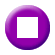 «TRUE DETECTIVE»  B΄ ΚΥΚΛΟΣ – ΕΝΑΡΞΗΠολυβραβευμένη αστυνομική σειρά μυστηρίου, παραγωγής ΗΠΑ 2015.Παίζουν: Κόλιν Φάρελ, Ρέιτσελ ΜακΆνταμς, Βινς Βον, Τέιλορ Κιτς.Επεισόδιο 1ο: «Το βιβλίο των νεκρών της Δύσης»Στη βιομηχανική πόλη Βίντσι στην Καλιφόρνια εξαφανίζεται ο επιχειρηματίας Μπεν Κάσπερ λίγο πριν παρουσιάσει το τελευταίο εγχείρημα στο οποίο είναι επικεφαλής: πρόκειται για τη νέα σιδηροτροχιά. Έτσι αναγκάζεται να το κάνει ένας συνεργάτης του, ο διεφθαρμένος Φρανκ Σέμιον. Ο αστυνομικός Ρέι Βελκόρο που έχει φιλική σχέση με τον Σέμιον, έχει διάφορα οικογενειακά και ψυχολογικά προβλήματα. Η ντετέκτιβ Άνι Μπεζερίδη οδηγείται, μέσα από μία έρευνα για πιθανές πόρνες, σε ένα «Πνευματιστικό κέντρο», όπου συναντά τον υπεύθυνο που τυχαίνει να είναι ο πατέρας της, με τον οποίο έχουν αποξενωθεί και έρχονται σε έντονη αντιπαράθεση. Ένας τρίτος αστυνομικός, ο Πολ Γούντρου έχει τεθεί σε διαθεσιμότητα έπειτα από ψεύτικη κατηγορία σε βάρος του για σεξουαλική παρενόχληση. Οδηγώντας την μηχανή του αργά τη νύχτα εκτός εαυτού, ανακαλύπτει το πτώμα του Κάσπερ φριχτά παραμορφωμένο. Οι τρεις αστυνομικοί συναντιούνται στην σκηνή του εγκλήματος.00:30	ΞΕΝΟ ΝΤΟΚΙΜΑΝΤΕΡ (E)   «NOMAD CHEF»  Σειρά ντοκιμαντέρ 10 ωριαίων επεισοδίων, παραγωγής Αυστραλίας 2014.Ο νομάς σεφ Τζοκ Τζονφρίλο συνδυάζει τα περιπετειώδη ταξίδια με την εξαιρετικά πρωτότυπη μαγειρική, καθώς γυρίζει τον κόσμο, αναζητώντας την έμπνευση και τα υλικά σε κάποιες από τις πιο απομακρυσμένες περιοχές του κόσμου!Με μόνο εφόδιο το πάθος για την περιπέτεια, εξερευνά έναν θησαυρό γαστρονομικών γνώσεων σε μέρη τόσο απίθανα, που δεν έχουμε ιδέα για το τι τρώνε οι κάτοικοι των περιοχών αυτών!Ο Τζοκ πείθει τους ντόπιους να μοιραστούν μαζί του τα μυστικά της μαγειρικής τους και ο ίδιος κυνηγά, συλλέγει μαζί τους την τροφή με όποιον τρόπο το κάνουν και οι ίδιοι και μαγειρεύουν μαζί. Από τους Ινδιάνους του Αμαζόνιου μέχρι τους Αιθίοπες των υψιπέδων!Επιστρέφοντας στο εστιατόριό του στην Αδελαΐδα, ετοιμάζει διάφορα ελκυστικά μενού, εμπνευσμένα από τα ταξίδια του.Επεισόδιο 1ο: «Vanuatu»ΝΥΧΤΕΡΙΝΕΣ ΕΠΑΝΑΛΗΨΕΙΣ:01:20 SUPER LEAGUE – ΑΓΩΝΑΣ: «A.O. ΞΑΝΘΗ – ΠΑΣ ΓΙΑΝΝΙΝΑ» (Ε) W03:25 ΞΕΝΗ ΣΕΙΡΑ «BLEAK HOUSE» ● Επεισόδιο 1ο  (Ε) 04:30 ΞΕΝΗ ΣΕΙΡΑ «TRUE DETECTIVE» (Ε) ημέρας GR  05:30 ΣΑΝ ΣΗΜΕΡΑ ΤΟΝ 20ό ΑΙΩΝΑ (Ε) W  ΤΡΙΤΗ, 30/10/2018  05:50     «ΠΡΩΤΗ ΕΙΔΗΣΗ»W                  Καθημερινή ενημερωτική εκπομπή με τον Νίκο Παναγιωτόπουλο. Μαζί του, η Μαρία Αλεξάκη και επιτελείο δημοσιογράφων.09:50    «ΑΠΕΥΘΕΙΑΣ»W    Καθημερινή ενημερωτική εκπομπή με τους Μάριον Μιχελιδάκη, Κώστα Λασκαράτο και Νίκο Μερτζάνη. 12:00   ΕΡΤ ΕΙΔΗΣΕΙΣ – ΕΡΤ ΑΘΛΗΤΙΚΑ – ΕΡΤ ΚΑΙΡΟΣ  W12:50   «ΑΛΛΗ ΔΙΑΣΤΑΣΗ»W                         Καθημερινή ενημερωτική εκπομπή με τον Κώστα Αρβανίτη.15:00	ΕΡΤ ΕΙΔΗΣΕΙΣ με τη Σταυρούλα Χριστοφιλέα  WΕΡΤ  ΑΘΛΗΤΙΚΑ/ ΕΡΤ ΚΑΙΡΟΣ16:00    «ΔΕΥΤΕΡΗ ΜΑΤΙΑ»  W    Καθημερινή ενημερωτική εκπομπή με την Κατερίνα Ακριβοπούλου.Σχολιάζουν οι Σωτήρης Καψώχας και Κώστας Αργυρός.18:00	ΕΡΤ ΕΙΔΗΣΕΙΣ   WΕΡΤ  ΑΘΛΗΤΙΚΑ/ ΕΡΤ ΚΑΙΡΟΣ/ ΔΕΛΤΙΟ ΓΙΑ ΠΡΟΣΦΥΓΕΣ/ ΔΕΛΤΙΟ ΣΤΗ ΝΟΗΜΑΤΙΚΗ18:30	Η ΜΗΧΑΝΗ ΤΟΥ ΧΡΟΝΟΥ (Ε)   W				              Με τον Χρίστο Βασιλόπουλο.«Η πολυτάραχη ζωή του Δημήτρη Πουλικάκου» Στην εκπομπή ο Πουλικάκος εμφανίζεται να μιλά στον Χρίστο Βασιλόπουλο σε συνεντεύξεις που έδωσε τα τελευταία τρία χρόνια και να ανοίγει όλα τα «ευαίσθητα» κεφάλαια της διαδρομής του. Οι ευκατάστατοι γονείς του ήταν γιατροί και τον προόριζαν για διπλωμάτη. Αυτός όμως, έζησε μια άλλη ζωή γεμάτη μουσική, ανατροπές και αναζητήσεις.Τα πρώτα χρόνια τα πέρασε στο μεγαλοαστικό Κολωνάκι, πήγαινε σχολείο στο αμερικανικό κολέγιο και έμαθε να μιλά πέντε γλώσσες. Ήταν ανιψιός του πρωθυπουργού Παναγιώτη Κανελλόπουλου και εξάδελφος του Κωνσταντίνου Καραμανλή. Έζησε όμως και πικρίες καθώς φυλακίστηκε άδικα κατηγορούμενος ως ηθικός αυτουργός στην δήθεν δολοφονία της πρώην γυναίκας του στην Ολλανδία. Μέσα από ντοκουμέντα και μαρτυρίες η εκπομπή αποκαλύπτει τη δικαστική περιπέτειά του, που του στέρησε ακόμα και την επαφή με τη μονάκριβη κόρη του. Υπήρξε συγγραφέας σουρεαλιστικών κειμένων σε λογοτεχνικό περιοδικό, πορτιέρης σε στριπτιζάδικο του Λονδίνου, φροντιστής στην Ολυμπιακή Αεροπορία του Ωνάση, ακόμα και «πειραματόζωο» του BBC σε πειράματα με LSD.  Η  «Μηχανή του Χρόνου» αποκαλύπτει σπάνιο υλικό από τη θρυλική «Συναυλία της Βροχής» στου Ζωγράφου. Στη συναυλία που αναβλήθηκε δύο φορές λόγω καταιγίδας, έλαβαν μέρος μερικά από τα μεγαλύτερα ονόματα της τότε ροκ σκηνής, όπως ο Παύλος Σιδηρόπουλος για να ενισχύσουν την προσπάθεια μαθητών λυκείου να συγκεντρώσουν χρήματα για την πενταήμερη εκδρομή τους. ΤΡΙΤΗ, 30/10/2018  Στην εκπομπή μιλούν ο Δημήτρης Πουλικάκος, η ραδιοφωνική παραγωγός Θέκλα Τσελέπη, ο σκηνοθέτης Νίκος Ζερβός, ο ηθοποιός Άλκης Παναγιωτίδης, ο μουσικός Δημήτρης Πολύτιμος, ο ζωγράφος Νίκος Λυμπερόπουλος, ο λογοτέχνης Νάνος Βαλαωρίτης, ο δημοσιογράφος Μανώλης Νταλούκας, ο μουσικός Βασίλης Σπυρόπουλος και ο απόφοιτος του Λυκείου Ζωγράφου, Παναγιώτης Βασιλαντωνάκης. Παρουσίαση: Χρίστος Βασιλόπουλος Αρχισυνταξία: Δημήτρης Πετρόπουλος Σκηνοθεσία: Παναγιώτης Κακαβιάς Μοντάζ: Διονύσης Βαρχαλάμας Εκτέλεση παραγωγής: Κατερίνα Μπεληγιάννη- Κabel 19:30	ΣΑΝ ΣΗΜΕΡΑ ΤΟΝ 20ό ΑΙΩΝΑ (E)  W19:50	ΞΕΝΟ ΝΤΟΚΙΜΑΝΤΕΡ (E)   «H ιστορία των Ρομά» (The Story of Roma People)Ντοκιμαντέρ, παραγωγής Γαλλίας 2017.Το ντοκιμαντέρ θα μας ταξιδέψει και στις τέσσερις γωνιές της Ευρώπης, ψάχνοντας για τις απαντήσεις σ’ ένα στοίχημα να καταλάβουμε το φαινόμενο, να βρούμε την αλήθεια πίσω από τον μύθο και να ανακαλύψουμε την πραγματικότητα πίσω από τα στερεότυπα.Ερμηνεύονται θέματα, όπως ο νομαδισμός, η οικονομική αλλαγή, η θετική διάκριση, η ρατσιστικοποίηση κοινωνικών προβλημάτων, η παραβατικότητα και κυρίως ο ρόλος της Ευρωπαϊκής Ένωσης στον στιγματισμό των Ρομά. Σήμερα, τα ακροδεξιά κόμματα -και όχι μόνο- χρησιμοποιούν τους Ρομά σαν εργαλείο για την άνοδο στην εξουσία. Τι βάρος έχει η Ευρωπαϊκή Ένωση σε σχέση με τα έθνη- κράτη, και ποιες είναι οι αξίες της;20:55	ΚΕΝΤΡΙΚΟ ΔΕΛΤΙΟ ΕΙΔΗΣΕΩΝ με την Δώρα Αναγνωστοπούλου WΑΘΛΗΤΙΚΑ + ΚΑΙΡΟΣ  22:00	H ΕΠΟΜΕΝΗ ΜΕΡΑ    WΕνημερωτική εκπομπή με τον Σεραφείμ ΚοτρώτσοΠαρουσίαση: Σεραφείμ Κοτρώτσος.Αρχισυνταξία: Αλέξανδρος Βασιλόπουλος.Δημοσιογραφική επιμέλεια: Χρόνης Διαμαντόπουλος.Οργάνωση παραγωγής: Φάνης Συναδινός.Διεύθυνση παραγωγής: Νίκος Πέτσας.Διεύθυνση φωτογραφίας: Γιάννης Λαζαρίδης.Υπεύθυνη καλεσμένων: Κατερίνα Πλατή.Σκηνοθεσία: Μανώλης Παπανικήτας.ΤΡΙΤΗ, 30/10/2018  23:30	ΞΕΝΗ ΣΕΙΡΑ   GR          ΝΕΑ ΣΕΙΡΑ – Α΄ ΤΗΛΕΟΠΤΙΚΗ ΜΕΤΑΔΟΣΗ«TRUE DETECTIVE»  B΄ ΚΥΚΛΟΣ – ΕΝΑΡΞΗΠολυβραβευμένη αστυνομική σειρά μυστηρίου, παραγωγής ΗΠΑ 2015.Επεισόδιο 2ο: «Το σκοτάδι σε προλαβαίνει»O Βελκόρο και η Μπεζερίδη ερευνούν τον θάνατο του Κάσπερ. Ο Σέμιον ανακαλύπτει ότι τα λεφτά που έδωσε στον Κάσπερ, 5 εκατομμύρια δολάρια που είναι όλη του η περιουσία, έκαναν φτερά. Έξαλλος ερευνά και αυτός με τις δικές του μεθόδους. Τρίτος ερευνητής ορίζεται από τις αρχές ο Γούντρου, με σκοπό να βρει αποδείξεις για παρανομίες και διαφθορά στο Βίντσι, με αντάλλαγμα να αποσιωπηθεί το σκάνδαλο με την κατηγορία σε βάρος του. Και οι άλλοι ερευνητές όμως υφίστανται πιέσεις από τους ανωτέρους τους να κατευθύνουν την έρευνα. Η νεκροψία δείχνει ότι βασάνισαν τον Κάσπερ για να του αποσπάσουν πληροφορίες . Ο Βελκόρο μεθυσμένος προσπαθεί να συναντηθεί με τον γιο του αλλά η πρώην γυναίκα του απειλεί ότι θα του απαγορεύσει κάθε πρόσβαση. Στο μεταξύ, η έρευνα τον οδηγεί στο δεύτερο μυστικό σπίτι του Κάσπερ, όπου κρύβεται ένα πρόσωπο με μάσκα πουλιού που τον πυροβολεί.00:30	ΞΕΝΟ ΝΤΟΚΙΜΑΝΤΕΡ (E)   «NOMAD CHEF»  Σειρά ντοκιμαντέρ 10 ωριαίων επεισοδίων, παραγωγής Αυστραλίας 2014.Επεισόδιο 2ο: «Arnhem land»ΝΥΧΤΕΡΙΝΕΣ ΕΠΑΝΑΛΗΨΕΙΣ:01:20 H MHXANH TOY ΧΡΟΝΟΥ (Ε) ημέρας ● W02:20 ΞΕΝΟ ΝΤΟΚΙΜΑΝΤΕΡ « H ΙΣΤΟΡΙΑ ΤΩΝ ΡΟΜΑ » (Ε) ημέρας 03:25 ΞΕΝΗ ΣΕΙΡΑ (Ε) «BLEAK HOUSE»● Επ.2ο  (Ε) 04:25 ΞΕΝΗ ΣΕΙΡΑ «TRUE DETECTIVE» (Ε) ημέρας  GR05:30 ΣΑΝ ΣΗΜΕΡΑ ΤΟΝ 20ό ΑΙΩΝΑ (Ε)  W   ΤΕΤΑΡΤΗ,  31/10/201805:50     «ΠΡΩΤΗ ΕΙΔΗΣΗ»W                  Καθημερινή ενημερωτική εκπομπή με τον Νίκο Παναγιωτόπουλο. Μαζί του, η Μαρία Αλεξάκη και επιτελείο δημοσιογράφων.09:50    «ΑΠΕΥΘΕΙΑΣ»W    Καθημερινή ενημερωτική εκπομπή με τους Μάριον Μιχελιδάκη, Κώστα Λασκαράτο και Νίκο Μερτζάνη. 12:00   ΕΡΤ ΕΙΔΗΣΕΙΣ – ΕΡΤ ΑΘΛΗΤΙΚΑ – ΕΡΤ ΚΑΙΡΟΣ  W12:50   «ΑΛΛΗ ΔΙΑΣΤΑΣΗ»W                         Καθημερινή ενημερωτική εκπομπή με τον Κώστα Αρβανίτη.15:00	ΕΡΤ ΕΙΔΗΣΕΙΣ με τη Σταυρούλα Χριστοφιλέα  WΕΡΤ  ΑΘΛΗΤΙΚΑ/ ΕΡΤ ΚΑΙΡΟΣ16:00    «ΔΕΥΤΕΡΗ ΜΑΤΙΑ»  W    Καθημερινή ενημερωτική εκπομπή με την Κατερίνα Ακριβοπούλου.Σχολιάζουν οι Σωτήρης Καψώχας και Κώστας Αργυρός.18:00	ΕΡΤ ΕΙΔΗΣΕΙΣ   WΕΡΤ  ΑΘΛΗΤΙΚΑ/ ΕΡΤ ΚΑΙΡΟΣ/ ΔΕΛΤΙΟ ΓΙΑ ΠΡΟΣΦΥΓΕΣ/ ΔΕΛΤΙΟ ΣΤΗ ΝΟΗΜΑΤΙΚΗ18:30	Η ΜΗΧΑΝΗ ΤΟΥ ΧΡΟΝΟΥ (Ε)   WΜε τον Χρίστο Βασιλόπουλο.«Η Αθήνα από τη χολέρα της Αθήνας στη δημιουργία του Κολωνακίου» Την ιστορία της χολέρας που «θέρισε» την Αθήνα το 1854, το επεισόδιο του Άγγλου διπλωμάτη Νίκολσον που ταπείνωσε την ελληνική κυβέρνηση και την ιστορία δημιουργίας του αριστοκρατικού Κολωνακίου, παρουσιάζει η «Μηχανή του χρόνου» με τον Χρίστο Βασιλόπουλο.Η εκπομπή περιηγείται στους δρόμους στο Κολωνάκι για να αποτυπώσει την ιστορία της περιοχής, που ήταν ένας βοσκότοπος δίπλα από τα ανάκτορα και μέσα στο πέρασμα του χρόνου έγινε μία από τις ακριβότερες περιοχές της Αθήνας.Τα «Κατσικάδικα», όπως έλεγαν το Κολωνάκι οι Αθηναίοι, άλλαξε όνομα εξαιτίας μιας μικρής μαρμάρινης κολώνας, που βρίσκεται ακόμη στην κεντρική πλατεία και τοποθετήθηκε έπειτα από θυσία ζώων.Η  «Μηχανή του χρόνου» ταξιδεύει 161 χρόνια πίσω για να παρουσιάσει την ιστορία της χολέρας, που έφεραν στην Αθήνα πολλοί Γάλλοι στρατιώτες, από τα μέτωπα του Κριμαϊκού Πολέμου. Η νόσος αρχικά χτύπησε το μεγάλο λιμάνι και αργότερα τα νησιά του Αργοσαρωνικού και τις Κυκλάδες. Όταν η χολέρα εξαπλώθηκε στην Αθήνα, πέθαναν χιλιάδες κάτοικοι και σύντομα η πόλη μετατράπηκε σε έρημο τοπίο.Η έρευνα της εκπομπής ζωντανεύει επίσης το διπλωματικό «επεισόδιο Νίκολσον» που σημειώθηκε επί πρωθυπουργίας Τρικούπη και αποτέλεσε μία από τις μελανότερες σελίδες ΤΕΤΑΡΤΗ,  31/10/2018στην ιστορία της εθνικής μας αξιοπρέπειας. Ο ξυλοδαρμός του Βρετανού διπλωμάτη σερ Άρθουρ Νίκολσον από τον χωροφύλακα Λουκά Καλπούζο και οι αφόρητες πιέσεις που ασκήθηκαν στον τότε πρωθυπουργό Χαρίλαο Τρικούπη, οδήγησαν σε μια πρωτοφανή πράξη. Να παραταχθούν στην πλατεία Συντάγματος δύο ενωμοτίες της Χωροφυλακής  και να ζητήσουν δημόσια συγγνώμη από τον διπλωμάτη. Μια πράξη που προκάλεσε τη λαϊκή οργή και επίσπευσε την πτώση της κυβέρνησης Τρικούπη.Στην εκπομπή μιλούν οι συγγραφείς Παναγιώτης Αβραμόπουλος και Ευάγγελος Κυτίνος, οι δημοσιογράφοι Ζάχος Χατζηφωτίου και Τάσος Κοντογιαννίδης, η διπλωματούχος ξεναγός Κασσάνδρα Ποριώτη και η διδάκτωρ Νεοελληνικής Φιλολογίας του Πανεπιστημίου Κρήτης, Λίτσα Χατζοπούλου.19:30	ΣΑΝ ΣΗΜΕΡΑ ΤΟΝ 20ό ΑΙΩΝΑ (E)  W19:50	ΞΕΝΟ ΝΤΟΚΙΜΑΝΤΕΡ (E)                «The Russian Revolution Through Its Films»Ντοκιμαντέρ, παραγωγής  Γαλλίας (ARTE) 2017.Σ’ αυτό το συγκλονιστικό ντοκιμαντέρ θα δούμε να διαδραματίζεται η Ρωσική Επανάσταση μέσα από τις σοβιετικές ταινίες μυθοπλασίας. Παρουσιάζει την πολιτική ουτοπία και αυτό που την πυροδοτεί, τη δημιουργική ελευθερία, η οποία όμως  θα περιπέσει  στη σκιά του ολοκληρωτισμού που θα κυριαρχήσει τον κόσμο του κινηματογράφου και όλη την υπόλοιπη κοινωνία.Το ντοκιμαντέρ ακολουθεί τις τροχιές πέντε «πρωταγωνιστών» και τους δίνει φωνή: ο ποιητής Βλαντιμίρ Μαγιακόφσκι, ο σκηνοθέτης Λεβ Κουλέσοβ, ο πρωτοπόρος της νέας γενιάς Μπόρις Μπάρνετ, ο Σεργκέι Άιζενσταϊν και ο Σιβηριανός Μπόρις Σουμιάτσκι.20:55	ΚΕΝΤΡΙΚΟ ΔΕΛΤΙΟ ΕΙΔΗΣΕΩΝ με την Δώρα Αναγνωστοπούλου WΑΘΛΗΤΙΚΑ + ΚΑΙΡΟΣ  22:00	H ΕΠΟΜΕΝΗ ΜΕΡΑ    WΕνημερωτική εκπομπή με πολιτικό συντάκτη της ΕΡΤ.Αρχισυνταξία: Βενιζέλος Λεβεντογιάννης.Σκηνοθεσία: Μανώλης Παπανικήτας.Δ/νση παραγωγής: Νίκος Πέτσας.Δημοσιογραφική επιμέλεια: Κατερίνα Πλατή.ΤΕΤΑΡΤΗ,  31/10/201823:30	ΔΙΑΛΟΓΟΙ ΠΟΛΙΤΙΣΜΩΝ    W        Με τον Φάνη Παπαθανασίου.«Μια Κινέζα χαμένη στην παλιά πόλη της Ρόδου»Ένα οδοιπορικό της ΕΡΤ και της κινέζικης τηλεόρασης CGTN στο Νησί των Ιπποτών.Ενημερωτική εκπομπή λόγου «Διάλογοι Πολιτισμών», συμπαραγωγής της ΕΡΤ και του αγγλόφωνου καναλιού CGTN της Κινεζικής Τηλεόρασης CCTV, στην οποία συμμετέχουν διεθνείς προσωπικότητες.Την εκπομπή παρουσιάζουν ο Φάνης Παπαθανασίου και η Κινέζα δημοσιογράφος του CGΤΝ, Liu Xin.Έρευνα-παρουσίαση: Φάνης Παπαθανασίου.Διεύθυνση παραγωγής: Αθηνά Βάρσου.Σκηνοθεσία: Νίκος Παρλαπάνης.Διεύθυνση φωτογραφίας: Γιάννης Λαζαρίδης.00:30	ΞΕΝΟ ΝΤΟΚΙΜΑΝΤΕΡ (E)   «NOMAD CHEF»  Σειρά ντοκιμαντέρ 10 ωριαίων επεισοδίων, παραγωγής Αυστραλίας 2014.Επεισόδιο 3ο: «Ethiopia»ΝΥΧΤΕΡΙΝΕΣ ΕΠΑΝΑΛΗΨΕΙΣ:01:20 ΣΤΑ ΑΚΡΑ (Ε) «Χρ.Πισσαρίδης, Στ.Ράμφος» ● W03:40 ΞΕΝΗ ΣΕΙΡΑ (Ε) «BLEAK HOUSE»● Επεισόδιο 3ο  (Ε) 04:40 Η ΜΗΧΑΝΗ ΤΟΥ ΧΡΟΝΟΥ (Ε) ημέρας  W  ΠΕΜΠΤΗ,  1/11/2018 05:50     «ΠΡΩΤΗ ΕΙΔΗΣΗ»W                  Καθημερινή ενημερωτική εκπομπή με τον Νίκο Παναγιωτόπουλο. Μαζί του, η Μαρία Αλεξάκη και επιτελείο δημοσιογράφων.09:50    «ΑΠΕΥΘΕΙΑΣ»W    Καθημερινή ενημερωτική εκπομπή με τους Μάριον Μιχελιδάκη, Κώστα Λασκαράτο και Νίκο Μερτζάνη. 12:00   ΕΡΤ ΕΙΔΗΣΕΙΣ – ΕΡΤ ΑΘΛΗΤΙΚΑ – ΕΡΤ ΚΑΙΡΟΣ  W12:50   «ΑΛΛΗ ΔΙΑΣΤΑΣΗ»W                         Καθημερινή ενημερωτική εκπομπή με τον Κώστα Αρβανίτη.15:00	ΕΡΤ ΕΙΔΗΣΕΙΣ με τη Σταυρούλα Χριστοφιλέα  WΕΡΤ  ΑΘΛΗΤΙΚΑ/ ΕΡΤ ΚΑΙΡΟΣ16:00    «ΔΕΥΤΕΡΗ ΜΑΤΙΑ»  W    Καθημερινή ενημερωτική εκπομπή με την Κατερίνα Ακριβοπούλου.Σχολιάζουν οι Σωτήρης Καψώχας και Κώστας Αργυρός.18:00	ΕΡΤ ΕΙΔΗΣΕΙΣ  WΕΡΤ  ΑΘΛΗΤΙΚΑ/ ΕΡΤ ΚΑΙΡΟΣ/ ΔΕΛΤΙΟ ΓΙΑ ΠΡΟΣΦΥΓΕΣ/ ΔΕΛΤΙΟ ΣΤΗ ΝΟΗΜΑΤΙΚΗ18:30	Η ΜΗΧΑΝΗ ΤΟΥ ΧΡΟΝΟΥ (Ε)   W	              Με τον Χρίστο Βασιλόπουλο.«Ντουφτ και Μπασενάουερ, οι πρώτοι κατά συρροή δολοφόνοι στην Ελλάδα» Την σκοτεινή υπόθεση με τους δύο Γερμανούς serial killers που έδρασαν στα τέλη της δεκαετίας  του ΄60 στην Ελλάδα και συγκλόνισαν την κοινή γνώμη με την δράση τους, παρουσιάζει η «Μηχανή του χρόνου» με τον Χρίστο Βασιλόπουλο.Η εκπομπή παρουσιάζει  τα φρικτά εγκλήματα των Ντουφτ και Μπασενάουερ που ήρθαν στην Αθήνα το 1969 και μέσα σε σαράντα ημέρες σκότωσαν έξι ανύποπτους ανθρώπους, ενώ τραυμάτισαν σοβαρά άλλον ένα. Ο τύπος της εποχής τους αποκάλεσε «κινούμενους χάρους» γιατί σκότωναν όποιον έβρισκαν στο πέρασμά τους. Τα θύματά τους τα επέλεγαν τυχαία και τα λήστευαν αφού πρώτα τα εκτελούσαν με βασανιστικό τρόπο. Η «Μηχανή του χρόνου» ερεύνησε την υπόθεση και μέσα από μαρτυρίες συνέθεσε το προφίλ των δραστών, το περιβάλλον της εποχής και το αστυνομικό θρίλερ για την σύλληψή τους. Αρχικά οι αρχές υποβάθμισαν τις αιματηρές επιθέσεις, αλλά γρήγορα αναγκάστηκαν να αλλάξουν στάση και  επιβάλουν λογοκρισία στο ρεπορτάζ των εφημερίδων. Η χούντα αποφάσισε τότε να «τελειώνει» με τους δολοφόνους που αμαύρωναν την εικόνα της και θόλωναν την εικόνα του τρίπτυχου «ησυχία, τάξις και ασφάλεια».Η έρευνα της εκπομπής για τους πρώτους κατά συρροή δολοφόνους στην Ελλάδα παρουσιάζει τις πιο σημαντικές στιγμές από την ακροαματική διαδικασία και την ετυμηγορία που ήταν πεντάκις εις θάνατον!ΠΕΜΠΤΗ,  1/11/2018 Οι δύο Γερμανοί προσπάθησαν να αποφύγουν το εκτελεστικό απόσπασμα αλλά δεν τα κατάφεραν, χωρίς ποτέ να αποκαλύψουν τα κίνητρα της αιμοσταγούς δράσης τους.Στην εκπομπή μιλούν οι: Δημήτρης Ταταράκης, δικηγόρος του Μπασενάουερ, Καλλιόπη Ταμπουράκη αυτόπτης μάρτυρας της υπόθεσης, οι δημοσιογράφοι που κάλυψαν τα γεγονότα Γιώργος Βαξεβανίδης, Πάνος Σόμπολος, Τάσος Κοντογιαννίδης και Σπύρος Καρατζαφέρης, ο φωτορεπόρτερ Γιάννης Βούτος, ο συγγραφέας-δημοσιογράφος  Γιάννης Ράγκος, οι εγκληματολόγοι Γιάννης Πανούσης και Βασίλης Καρύδης και ο ιατροδικαστής  Νίκος Καρακούκης.19:30	ΣΑΝ ΣΗΜΕΡΑ ΤΟΝ 20ό ΑΙΩΝΑ (E)  W19:50	ΞΕΝΟ ΝΤΟΚΙΜΑΝΤΕΡ (E)                «SCHOOL REVOLUTION 1918-1939»20:55	ΚΕΝΤΡΙΚΟ ΔΕΛΤΙΟ ΕΙΔΗΣΕΩΝ με την Δώρα Αναγνωστοπούλου WΑΘΛΗΤΙΚΑ + ΚΑΙΡΟΣ  22:00	FOCUS    WΕνημερωτική εκπομπή, που εστιάζει σε θέματα πολιτικής επικαιρότητας. Ο Πάνος Χαρίτος φιλοξενεί στο στούντιο προσωπικότητες από το χώρο της πολιτικής, δημοσιογράφους, αναλυτές και ακαδημαϊκούς.Εκτάκτως η εκπομπή παρουσιάζεται εκτός στούντιο για την κάλυψη μεγάλων– έκτακτων γεγονότων.Παρουσίαση-έρευνα: Πάνος Χαρίτος.Αρχισυνταξία: Αφροδίτη Ζούζια.Διεύθυνση παραγωγής: Παναγιώτης Κατσούλης.Σκηνοθεσία: Λεωνίδας Λουκόπουλος.23:30	ΞΕΝΗ ΣΕΙΡΑ  GR        ΝΕΑ ΣΕΙΡΑ – Α΄ ΤΗΛΕΟΠΤΙΚΗ ΜΕΤΑΔΟΣΗ«BIG LITTLE LIES»  Δραματική σειρά μυστηρίου με στοιχεία μαύρης κωμωδίας, παραγωγής ΗΠΑ 2017.Σκηνοθεσία: Ζαν Μαρκ Βαλέ (υποψήφιος για Όσκαρ).Σενάριο: Ντέιβιντ Κέλι (βραβευμένος επτά φορές με EMMY).Παίζουν: Ρις Γουίδερσπουν (Βραβείο Όσκαρ, Χρυσή Σφαίρα), Νικόλ Κίντμαν (Βραβείο Όσκαρ, Χρυσή Σφαίρα), Σέιλιν Γούντλεϊ ( Βραβείο Ανεξάρτητο Πνεύμα, Χρυσή Σφαίρα), Λόρα Ντερν (υποψήφια για Όσκαρ, βραβευμένη με Χρυσή Σφαίρα), Ζόι Κράβιτζ, Αλεξάντερ Σκάρσγκαρντ, Άνταμ Σκοτ, Τζέιμς Τάπερ, Τζέφρι Νόρντλινγκ και πολλοί άλλοι γνωστοί ηθοποιοί.Η σειρά, που βραβεύτηκε με οκτώ EMMY (συμπεριλαμβανομένων της Καλύτερης Μίνι Σειράς και Α΄ Γυναικείου Ρόλου για τη Νικόλ Κίντμαν) και τέσσερις Χρυσές Σφαίρες, βασίζεται στο ομότιτλο μπεστ σέλερ της Λίαν Μοριάρτι.ΠΕΜΠΤΗ,  1/11/2018 Με πρωταγωνιστές κορυφαίους σταρ του Χόλιγουντ, το «Big Little Lies» είναι μια ανατρεπτική, μαύρη κωμωδία που υφαίνει μια ιστορία φόνου και διαφθοράς, καθώς ξεσκεπάζει τον μύθο της κοινωνίας και τις αντιφάσεις που κρύβονται πίσω από την εξιδανικευμένη εικόνα για το γάμο, το σεξ, τη μητρότητα, τη φιλία.Υπόθεση: Στην ήσυχη παραλιακή πόλη Μόντερεϊ, στην Καλιφόρνια, τίποτα δεν είναι όπως φαίνεται. Στοργικές μαμάδες, επιτυχημένοι σύζυγοι, αξιολάτρευτα παιδιά, όμορφα σπίτια: Τι ψέματα θα πουν για να κρατήσουν όρθιο τον τέλειο κόσμο τους; Την ιστορία διηγούνται τρεις μητέρες, η  Μάντελιν, η Σελέστ και η  Τζέιν και μας περιγράφουν μια κωμόπολη που βράζει από τις φήμες που κυκλοφορούν και διχάζεται από τα «έχω» και «δεν έχω». Βγαίνουν στη φόρα συγκρούσεις, μυστικά και προδοσίες που δοκιμάζουν τις σχέσεις μεταξύ συζύγων, γονιών και παιδιών, φίλων και γειτόνων.Ένας μυστηριώδης φόνος φαίνεται πως πυροδοτήθηκε από τις αντιζηλίες και τα μυστικά των τριών μαμάδων. Η Μάντελιν που ζηλεύει τη νεότερη σύζυγο, την Μπόνι,  του πρώην άντρα της. Η καλύτερη φίλη της, η Σελέστ, πρώην δικηγόρος με έναν φαινομενικά τέλειο γάμο με νεότερό της και η Τζέιν, ανύπαντρη μητέρα με σκοτεινό παρελθόν, την οποία η Μάντελιν και η Σελέστ αναλαμβάνουν υπό την προστασία τους. Με τους κατοίκους της πόλης, σαν χορός σε αρχαία ελληνική τραγωδία  να συμμετέχουν στα κουτσομπολιά, τις αντιπαλότητες και τις αντιζηλίες να περιστρέφονται γύρω από τη Μάντελιν και τη Νέμεσή της, τη μαμά -στέλεχος καριέρας Ρενάτα, η ιστορία ξεδιπλώνεται και φέρνει στο φως τα μυστικά των γυναικών και πώς αυτά οδήγησαν στη μοιραία νύχτα.Επεισόδιο 5ο: «Το πάθημα μάθημα»Τα νέα που μαθαίνει η Μάντελιν για το θεατρικό της από τον σκηνοθέτη είναι ενθαρρυντικά αλλά μουδιάζει από την παγερή του στάση. Ο διευθυντής του σχολείου και η δασκάλα ενημερώνουν την Τζέιν για τα συμπεράσματά τους σχετικά με τον Ζίγκι και την Αμαμπέλα. Η Σελέστ κάνει μία συνεδρία κατ’ ιδίαν με τον Δρ. Ράισμαν και προσπαθεί να φτάσει στην ουσία της σχέσης της με τον Πέρι.00:30	ΞΕΝΟ ΝΤΟΚΙΜΑΝΤΕΡ (E)   «NOMAD CHEF» Σειρά ντοκιμαντέρ 10 ωριαίων επεισοδίων, παραγωγής Αυστραλίας 2014.Επεισόδιο 4ο: «China»ΝΥΧΤΕΡΙΝΕΣ ΕΠΑΝΑΛΗΨΕΙΣ:01:20 Η ΜΗΧΑΝΗ ΤΟΥ ΧΡΟΝΟΥ (Ε) ημέρας  W  02:25 ΞΕΝΟ ΝΤΟΚΙΜΑΝΤΕΡ «SCHOOL REVOLUTION» (Ε) ημέρας  03:30 ΞΕΝΗ ΣΕΙΡΑ(E) «BLEAK HOUSE»● Επεισόδιο 4ο  (Ε) 04:30 ΞΕΝΗ ΣΕΙΡΑ «BIG LITTLE LIES» (Ε) ημέρας  GR05.35 ΣΑΝ ΣΗΜΕΡΑ ΤΟΝ 20ό ΑΙΩΝΑ (Ε)  W   ΠΑΡΑΣΚΕΥΗ, 2/11/2018 05:50     «ΠΡΩΤΗ ΕΙΔΗΣΗ»W                  Καθημερινή ενημερωτική εκπομπή με τον Νίκο Παναγιωτόπουλο. Μαζί του, η Μαρία Αλεξάκη και επιτελείο δημοσιογράφων.09:50    «ΑΠΕΥΘΕΙΑΣ»W    Καθημερινή ενημερωτική εκπομπή με τους Μάριον Μιχελιδάκη, Κώστα Λασκαράτο και Νίκο Μερτζάνη. 12:00   ΕΡΤ ΕΙΔΗΣΕΙΣ – ΕΡΤ ΑΘΛΗΤΙΚΑ – ΕΡΤ ΚΑΙΡΟΣ  W12:50   «ΑΛΛΗ ΔΙΑΣΤΑΣΗ»W                         Καθημερινή ενημερωτική εκπομπή με τον Κώστα Αρβανίτη.15:00	ΕΡΤ ΕΙΔΗΣΕΙΣ με τη Σταυρούλα Χριστοφιλέα  WΕΡΤ  ΑΘΛΗΤΙΚΑ/ ΕΡΤ ΚΑΙΡΟΣ16:00    «ΔΕΥΤΕΡΗ ΜΑΤΙΑ»  W    Καθημερινή ενημερωτική εκπομπή με την Κατερίνα Ακριβοπούλου.Σχολιάζουν οι Σωτήρης Καψώχας και Κώστας Αργυρός.18:00	ΕΡΤ ΕΙΔΗΣΕΙΣ  WΕΡΤ  ΑΘΛΗΤΙΚΑ/ ΕΡΤ ΚΑΙΡΟΣ/ ΔΕΛΤΙΟ ΓΙΑ ΠΡΟΣΦΥΓΕΣ/ ΔΕΛΤΙΟ ΣΤΗ ΝΟΗΜΑΤΙΚΗ18:15	Η ΜΗΧΑΝΗ ΤΟΥ ΧΡΟΝΟΥ (Ε)   W              Με τον Χρίστο Βασιλόπουλο.             «ΜΑΡΚΟΣ ΒΑΜΒΑΚΑΡΗΣ»Την ζωή του Μάρκου Βαμβακάρη παρουσιάζει η «Μηχανή του χρόνου» με το Χρίστο Βασιλόπουλο και φωτίζει άγνωστες στιγμές του «πατριάρχη του ρεμπέτικου».  Η εκπομπή ταξιδεύει στη Σύρο και φωτίζει τα δύσκολα παιδικά του χρόνια όταν εγκατέλειψε το σχολείο και βγήκε στο μεροκάματο για να βοηθήσει την οικογένεια του. Τα μουσικά ερεθίσματα στη νησί και η αγάπη του για το μπουζούκι δεν άργησαν να φανούν και σύντομα με τα τραγούδια του θα άλλαζε την πορεία του ρεμπέτικου.Η «Μηχανή του χρόνου» αποκαλύπτει άγνωστες πλευρές της προσωπικής ζωής του Μάρκου Βαμβακάρη, ο οποίος έκανε δυο γάμους και ήρθε σε σύγκρουση με την καθολική εκκλησία. Μάλιστα ο ίδιος γράφει στην βιογραφία του ότι τον αφόρισαν και του απαγόρευσαν να μετέχει στο μυστήριο της θείας κοινωνίας.  Την δεκαετία του ΄50 ο Βαμβακάρης πέρασε στα «αζήτητα», καθώς αρρώστησε από παραμορφωτική αρθρίτιδα στα χέρια και τα ρεμπέτικα τραγούδια δεν ήταν της μόδας. Τότε αναγκάστηκε να βγάλει πιατάκι για να ζήσει την οικογένεια του. Τραυματική εμπειρία ήταν όταν τον έδιωξαν από ένα μαγαζί γιατί προτίμησαν να ακούσουν μουσική από το τζουκ-μπόξ.Συγγενικά του πρόσωπα, ερευνητές και μουσικοί, αφηγούνται ιστορίες από την περίοδο της λογοκρισίας του Μεταξά, την Κατοχή, ενώ αναφέρονται στην δεύτερη καριέρα του Μάρκου ΠΑΡΑΣΚΕΥΗ, 2/11/2018 Βαμβακάρη τη δεκαετία του ΄60, όταν ο Γρηγόρης Μπιθικώτσης ερμήνευσε τα τραγούδια του σε νέα εκτέλεση. Στην εκπομπή μιλούν οι: Στέλιος Βαμβακάρης (γιος), Δημήτρης Βαρθαλίτης (ερευνητής), Μάνος Ελευθερίου, Γιώργος Νταλάρας, Παναγιώτης Κουνάδης (μελετητής), Μανώλης Δημητριανάκης (μουσικός),Ελένη Ροδά, Μάνος Τσιλιμίδης(συγγραφέας-στιχουργός), Αχιλλέας Δημητρόπουλος (υπεύθυνος μικρών μουσείων Σύρου), Αργύρης Δαλέζιος (ανιψιός), Κώστας Φέρρης (σκηνοθέτης).19:15	Η ΕΠΟΜΕΝΗ ΜΕΡΑ    WΕνημερωτική εκπομπή με τον με τον Άρη ΡαβανόΑρχισυνταξία: Βενιζέλος ΛεβεντογιάννηςΣκηνοθεσία: Μανώλης Παπανικήτας.Δ/νση παραγωγής: Νίκος ΠέτσαςΔημοσιογραφική επιμέλεια: Κατερίνα Πλατή.20:55	ΚΕΝΤΡΙΚΟ ΔΕΛΤΙΟ ΕΙΔΗΣΕΩΝ με την Δώρα Αναγνωστοπούλου WΑΘΛΗΤΙΚΑ + ΚΑΙΡΟΣ  22:00	ΣΤΑ ΤΡΑΓΟΥΔΙΑ ΛΕΜΕ ΝΑΙ     W                             ΝΕΟ ΕΠΕΙΣΟΔΙΟΜε την Ναταλία Δραγούμη και τον Μιχάλη Μαρίνο.Η μουσική εκπομπή της δημόσιας τηλεόρασης «Στα τραγούδια λέμε ΝΑΙ» συνεχίζει και τη νέα τηλεοπτική σεζόν ανανεωμένη, με σκοπό να ενώσει το τραγούδι με τον πολιτισμό και όσα αφορούν στον σύγχρονο άνθρωπο!Συνεχίζουμε και λέμε «ΝΑΙ» στα τραγούδια που δίνουν χρώμα, παλμό και χαρακτήρα στη ζωή μας, λέμε «ΝΑΙ» σε όσα έχουν ουσία και λόγο ύπαρξης, λέμε «ΝΑΙ» σε πραγματικούς καλλιτέχνες, μουσικούς και τραγουδιστές!Κάθε Παρασκευή βράδυ στις 23:00 στην EΡΤ1, μια μουσική γιορτή, φιλική και ανθρώπινη, με όμορφα τραγούδια και μουσικές.Σκηνοθεσία: Kοσμάς Φιλιούσης.Διεύθυνση ορχήστρας: Mανόλης Ανδρουλιδάκης.Συντακτική ομάδα: Έφη Γαλώνη, Θεόφιλος Δουμάνης, Αλέξανδρος Καραμαλίκης.Οργάνωση παραγωγής: Eλένη Φιλιούση.ΝΥΧΤΕΡΙΝΕΣ ΕΠΑΝΑΛΗΨΕΙΣ:01:30 ΣΤΑ ΑΚΡΑ (Ε) «Ν. Παπάζογλου»  ● W03.15 ΣΤΑ ΤΡΑΓΟΥΔΙΑ ΛΕΜΕ ΝΑΙ (Ε) ημέρας W06.30 ΣΑΝ ΣΗΜΕΡΑ ΤΟΝ 20ό ΑΙΩΝΑ (Ε)  W   